Załącznik nr 1Znak sprawy: PKOSZ.6.2020/RPOWŚ	WÓJT GMINY 	MIEDZIANA GÓRA……………………………………….…………………..(Nazwa, adres, NIP Wykonawcy, tel.)FORMULARZ OFERTOWYw odpowiedzi na zapytanie ofertowe nr PKOSZ.6.2020/RPOWŚ z dnia 24.04.2020 r. dotyczące dostawy i montażu monitorów interaktywnych i tablicy suchościeralnej magnetycznej w ramach projektu „Rozwój infrastruktury szkół podstawowych w Gminie Miedziana Góra”1.	Oferuję/jemy realizację przedmiotu zamówienia zgodnie z wymaganiami określonymi 
w zapytaniu ofertowym:-  Kwota brutto(stanowi kryterium oceny): ……………….…………zł  (słownie: …………………………………………………………………………………)Wyżej wymieniona cena oferty została obliczona w oparciu o ceny jednostkowe zestawione w tabeli poniżej:Zaoferowana cena uwzględnia wykonanie wszystkich prac i czynności oraz zawiera wszelkie koszty związane z realizacją zamówienia łącznie z dostawą i montażem przedmiotu zamówienia 
w miejsce wskazane przez Zamawiającego.Jednocześnie udziela się ………… …gwarancji na wyżej wymieniony sprzęt multimedialny.4. Przystępując do udziału w postępowaniu oświadczam/y, co następuje:- jestem uprawniony/a/ jesteśmy uprawnieni do występowania w obrocie prawnym zgodnie z wymaganiami ustawowymi;- oferuję/emy wykonanie przedmiotu zamówienia zgodnie z warunkami Zamawiającego,- zapoznałem/am / zapoznaliśmy się z treścią Zapytania ofertowego i akceptuję/emy go bez zastrzeżeń, - zobowiązuję/emy się wykonać zamówienie w terminie wskazanym w Zapytaniu,5. Oświadczam/y, że spełniam/y warunki stawiane wykonawcom zamówienia tj. posiadam/y wiedzę, kwalifikacje, uprawnienia i doświadczenie w wykonywaniu działalności lub czynności, dysponuję/emy odpowiednim potencjałem technicznym oraz osobami zdolnymi do wykonania zamówienia, sytuacja ekonomiczna i finansowa pozwala na realizację zamówienia.6. Nie wykonywałem/am  / nie wykonywaliśmy żadnych czynności związanych z przygotowaniem niniejszego postępowania o udzielenie zamówienia publicznego, a w celu sporządzenia oferty nie posługiwałem/am  / nie posługiwaliśmy się osobami uczestniczącymi w dokonaniu tych czynności,7. Jestem związany/a  /  jesteśmy związani niniejszą ofertą przez okres 20 dni kalendarzowych od daty składania ofert.Wyrażam zgodę na przetwarzanie moich danych osobowych zgodnie z Rozporządzeniem Parlamentu Europejskiego i Rady (UE) 2016/679 z 27.04.2016r. w sprawie ochrony osób fizycznych w związku
z przetwarzaniem danych osobowych i w sprawie swobodnego przepływu takich danych oraz uchylenia dyrektywy 95/46/WE, publ. Dz. Urz. UE L Nr 119, s. 1 wyłącznie w celach związanych z niniejszym postępowaniem i projektem „Rozwój infrastruktury szkół podstawowych w Gminie Miedziana Góra” w takim zakresie, w jakim jest to niezbędne dla jego należytego zrealizowania (m.in. zamieszczenia tych danych i ich upublicznienia w protokole wyboru, przesłania postępowania do Instytucji Zarządzającej) przedmiotu zapytania.Załącznikami do niniejszej oferty stanowiącymi integralną część oferty są:Oświadczenie o braku powiązań osobowych lub kapitałowych z Zamawiającym, Pełnomocnictwo (jeżeli dotyczy),Odpis z właściwego rejestru lub CEIDG lub inny dokument równoważny,Karta katalogowa lub opis techniczny sprzętu,……………………………………………………………………………………………………….………….……..................................................................................(podpisy osób uprawnionych do reprezentowania Wykonawcy / Oferenta / i składania oświadczeń woli w jego imieniu)................................., dnia ...………..……… 2020r.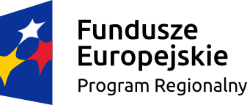 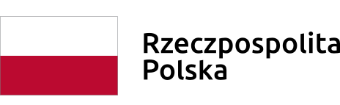 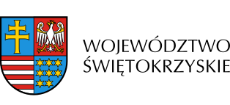 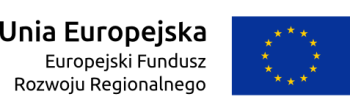 Lp.Nazwa produktuIlość szt.Cena jednostkowa 
w zł bruttoStawka podatku VATWartość brutto w PLNProducent oraz model/ typ123456 (3x4)71Monitor interaktywny z oprogramowaniem2 kpl2Tablica biała suchościeralna magnetyczna1kpl